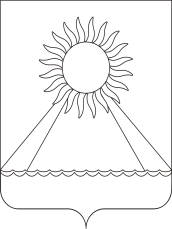 РОССИЙСКАЯ ФЕДЕРАЦИЯЧЕЛЯБИНСКАЯ ОБЛАСТЬАРГАЯШСКИЙ РАЙОНСОВЕТ ДЕПУТАТОВКУЗНЕЦКОГО СЕЛЬСКОГО ПОСЕЛЕНИЯРЕШЕНИЕ «08» февраля 2021г.                                                                                           №6.  О внесении изменений в Положение « Об установлении выплаты и размера ежемесячной доплаты к страховой пенсии выборным лицам, осуществляющим  свои полномочия на постоянной основе в органах местного самоуправления Кузнецкого сельского поселения в связи с выходом на пенсию», утвержденного Решением Совета депутатов  №24 от 23.08.2017г. В соответствии с Федеральным законом от 07.03.2018г. № 56-ФЗ « о внесении изменений в отдельные законодательные акты   Российской Федерации в связи с принятием Федерального закона» О внесении изменений  в отдельные законодательные акты Российской Федерации в части учета и совершенствования предоставления мер социальной поддержки  исходя из обязанности соблюдения принципа адресности и применения критериев нуждаемости»СОВЕТ ДЕПУТАТОВ КУЗНЕЦКОГО СЕЛЬСКОГО ПОСЕЛЕНИЯ РЕШИЛ:Внести изменения в положение « Об установлении выплаты и размера ежемесячной доплаты к страховой пенсии выборным лицам, осуществляющим свои полномочия на постоянной основе в органах местного самоуправления Кузнецкого сельского поселения в связи с выходом на пенсию», утвержденное Решением Совета депутатов Кузнецкого сельского поселения от 23.08.2017г. №24:а)   дополнить раздел 1. Общие положения: - Добавить п. 4 « Информация о мерах социальной поддержки: ее получателях и выплатах  размещается в Единой государственной информационной системе социального обеспечения. Размещение  и получение указанной информации в Единой государственной информационной системе социального обеспечения осуществляется в соответствии с Федеральным законом от 17.07.1999г. № 178-ФЗ « О государственной социальной помощи»;       2.  Данное решение подлежит размещению на сайте администрации и Совета              Депутатов Кузнецкого сельского поселения.Настоящее Решение вступает в силу со дня его опубликования.Председатель Совета депутатовКузнецкого сельского поселения                                  О.А.Ефимова